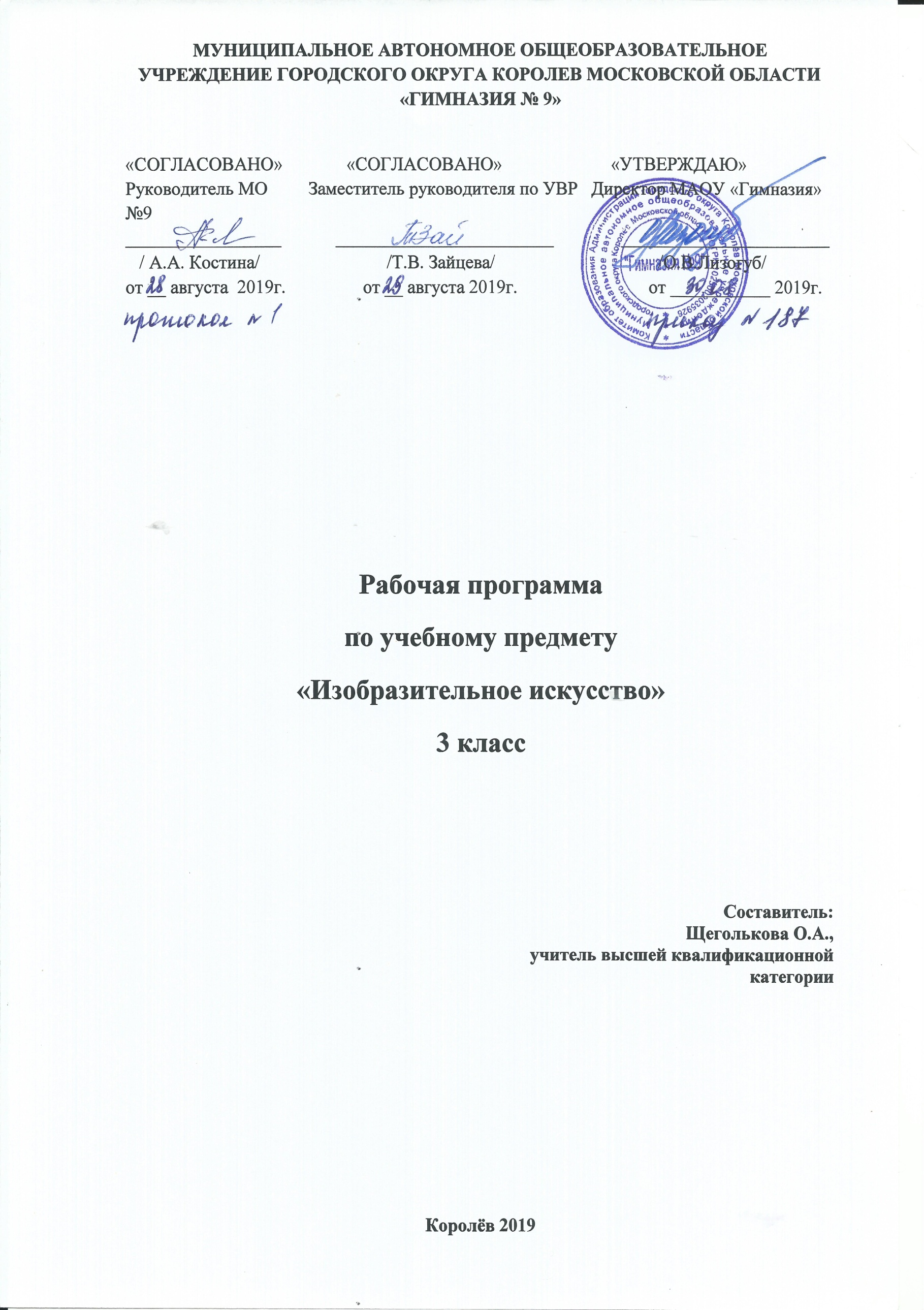 МУНИЦИПАЛЬНОЕ АВТОНОМНОЕ ОБЩЕОБРАЗОВАТЕЛЬНОЕ УЧРЕЖДЕНИЕ ГОРОДСКОГО ОКРУГА КОРОЛЕВ МОСКОВСКОЙ ОБЛАСТИ «ГИМНАЗИЯ № 9»«СОГЛАСОВАНО»              «СОГЛАСОВАНО»                        «УТВЕРЖДАЮ»Руководитель МО    Заместитель руководителя по УВР   Директор МАОУ «Гимназия №9»_________________            ________________________               _______________________   / А.А. Костина/                            /Т.В. Зайцева/                                    /В.В. Хабарова/от __ августа  2018г.                 от __ августа 2018г.                             от ___________ 2018г.РАБОЧАЯ ПРОГРАММА КУРСА ВНЕУРОЧНОЙ ДЕЯТЕЛЬНОСТИУМНИКИ И УМНИЦЫ4 классСоставитель: Скворцова Светлана Анатольевна, учитель высшей квалификационной категорииКоролев 2019Пояснительная записка        Рабочая программа к курсу «Умники и умницы» составлена  в соответствии с требованиями Федерального государственного образовательного стандарта начального общего образования, Основной образовательной программой начального общего образования МАОУ «Гимназия №9» с использованием   методического пособия О. Холодовой «Юным умникам и умницам». Курс  введен в часть учебного  плана, формируемого образовательным учреждением в рамках общеинтеллектуального направления. Программа данного курса представляет систему интеллектуально-развивающих занятий для учащихся начальных классов и рассчитана  в четвертом классе на 34 часа (1 час в неделю). Программа третьего  класса реализована в рамках «Внеурочной деятельности» в соответствии с   образовательным планом  Место курса  в учебном плане Объём учебного времени, отводимого на изучение курса «Умники и умницы» в 4 классе – 1 час в неделю, 34 часа в год.        Актуальность выбора определена следующими факторами:на основе диагностических фактов выявлено, что у  учащихся слабо  развиты память, устойчивость и концентрация внимания, наблюдательность, воображение, быстрота реакции.       Новизна  данной рабочей программы определена федеральным государственным стандартом начального общего образования 2010 года. Отличительными особенностями являются:1. В основу реализации программы положены  ценностные ориентиры и  воспитательные результаты. 2.Ценностные ориентации организации деятельности  предполагают уровневую оценку в достижении планируемых результатов.  3.Достижения планируемых результатов отслеживаются  в рамках внутренней системы оценки: педагогом, администрацией, психологом4. При планировании содержания занятий  прописаны виды познавательной деятельности учащихся по каждой теме.         Цель данного курса: развитие познавательных способностей учащихся  на основе системы развивающих занятий.         Основные задачи курса:развитие мышления в процессе формирования основных приемов мыслительной деятельности: анализа, синтеза, сравнения, обобщения, классификации, умение выделять главное, доказывать и опровергать, делать несложные выводы;развитие психических познавательных процессов: различных видов памяти, внимания, зрительного восприятия, воображения;развитие языковой культуры и формирование речевых умений: четко и ясно излагать свои мысли, давать определения понятиям, строить умозаключения, аргументировано доказывать свою точку зрения;формирование навыков творческого мышления и развитие умения решать нестандартные задачи;развитие познавательной активности и самостоятельной мыслительной деятельности учащихся;формирование и развитие коммуникативных умений: умение общаться и взаимодействовать в коллективе, работать в парах, группах, уважать мнение других, объективно оценивать свою работу и деятельность одноклассников;формирование навыков применения полученных знаний и умений в процессе изучения школьных дисциплин и в практической деятельности.Таким образом, принципиальной задачей предлагаемого курса является именно развитие познавательных способностей и общеучебных умений и навыков, а не усвоение каких-то конкретных знаний и умений.Описание ценностных ориентиров содержания курсаЦенность истины – это ценность научного познания как части культуры человечества, разума, понимания сущности бытия, мироздания. Ценность человека как разумного существа, стремящегося к познанию мира и самосовершенствованию.  Ценность труда и творчества как естественного условия человеческой деятельности и жизни. Ценность свободы как свободы выбора и предъявления человеком своих мыслей и поступков, но свободы, естественно ограниченной нормами и правилами поведения в обществе.Ценность гражданственности – осознание человеком себя как члена общества, народа, представителя страны и государства.Ценность патриотизма – одно из проявлений духовной зрелости человека, выражающееся в любви к России,  народу, в осознанном желании служить Отечеству. Учебно-методическое обеспечение  Технические средства обучения.Классная доска с набором приспособлений для крепления таблиц.Магнитная доскаПерсональный компьютер, проектор, экранПринтерИспользуются следующие средства обучения: учебно – наглядные пособия (таблицы, модели и др.), ЭОРы (презентации к урокам, логические игры, тестовые оболочки, ресурсы Интернет, электронные энциклопедии). организационно – педагогические средства (карточки, билеты, раздаточный материал).Формы использования мультимедийных презентаций и ЭОР.1.  При изучении нового материала. Позволяет иллюстрировать разнообразными наглядными средствами. Применение особенно выгодно в тех случаях, когда необходимо показать динамику развития какого-либо процесса.2.  При закреплении новой темы 3.  Для проверки знаний Компьютерное тестирование – это самопроверка и самореализация, это хороший стимул для обучения, это способ деятельности и выражения себя. Для учителя – это средство качественного контроля знаний, программированный способ накопления оценок.4.  Для углубления знаний, как дополнительный материал к урокам. 5.  При проверке фронтальных самостоятельных работ. Обеспечивает наряду с устным визуальный контроль результатов.6.  При решении задач обучающего характера. Помогает выполнить рисунок, составить план решения и контролировать промежуточные и окончательный результаты самостоятельной работы по этому плану7.  Средство эмоциональной разгрузки. Во время проведения блочных уроков или длительных консультаций перед экзаменами — стоит включить видеозаставки экспериментов или мультфильмы при этом у учеников исчезает усталость, появляется заинтересованность, они ищут ответы, обращаются к учителю с вопросами, заряжаются новой энергией. Мультимедиа — программы смотрятся как видеофильм, но с возможностями вмешиваться в ход действий и вести диалог.8.  Как средство для изготовления раздаточного дидактического материала, кодограмм и карточек. Персональный компьютер в руках учителя, в дополнении со сканером и принтером – это минитипография педагога.Длительность просмотра (4 класс) 15-20 мин. В течение недели количество уроков с применением ТСО не должно превышать для учащихся младших классов 3 – 4. При использовании компьютерной техники на уроках непрерывная длительность занятий непосредственно с видеодисплейным терминалом и проведение профилактических мероприятий должны соответствовать требованиям СанПиН «2.2.2.542-96».После занятий необходимо проводить гимнастику для глаз, которая выполняется учащимися на рабочем месте.Литература и средства обученияМетодическое пособие «Юным умникам и умницам» 4 кл. О. Холодова - Москва: РОСТ книга, 2012 г. – с. 191 – 210.Рабочие тетради «Юным умникам и умницам» 4 кл.: задания по развитию познавательных способностей О. Холодова - Москва: РОСТ книга, 2013 г.Учимся учиться [Текст]: программа развития познавательных способностей учащихся младших классов / Н.А. Криволапова, И.Ю. Цибаева. – Курган: Ин - т повыш. квалиф. и переподготовки работников образования, 2005. – 34 с. – ( Серия «Умники и умницы»)«Развивающие задания: тесты, игры, упражнения: 4 класс» » Языканова Е.В. - ,М.:Издательство «Экзамен», 2012Технические средства обучения.Классная доска с набором приспособлений для крепления таблиц.Магнитная доскаПерсональный компьютер, проектор, экранПринтерПЛАНИРУЕМЫЕ РЕЗУЛЬТАТЫ ОСВОЕНИЯ КУРСАВ результате изучения данного курса в  4-ом классе обучающиеся получат возможность   формированияЛичностных результатов:  Определять и высказывать под руководством педагога самые простые общие для всех людей правила поведения при сотрудничестве (этические нормы).В предложенных педагогом ситуациях общения и сотрудничества, опираясь на общие для всех простые правила поведения,  делать выбор, при поддержке других участников группы и педагога, как поступить.Метапредметных результататов :  Регулятивные УУД:Определять и формулировать цель деятельности   с помощью учителя. Проговаривать последовательность действий  . Учиться высказывать своё предположение (версию) на основе работы с иллюстрацией рабочей тетради.Учиться работать по предложенному учителем плану.Учиться отличать верно выполненное задание от неверного.Учиться совместно с учителем и другими учениками давать эмоциональную оценку деятельности товарищей. Познавательные УУД:Ориентироваться в своей системе знаний: отличать новое от уже известного с помощью учителя. Делать предварительный отбор источников информации: ориентироваться  в учебнике (на развороте, в оглавлении, в словаре).Добывать новые знания: находить ответы на вопросы, используя учебник, свой жизненный опыт и информацию, полученную от учителя. Перерабатывать полученную информацию: делать выводы в результате  совместной  работы всего класса.Перерабатывать полученную информацию: сравнивать и группировать такие математические объекты, как числа, числовые выражения, равенства, неравенства, плоские геометрические фигуры.Преобразовывать информацию из одной формы в другую: составлять математические рассказы и задачи на основе простейших математических моделей (предметных, рисунков, схематических рисунков, схем); находить и формулировать решение задачи с помощью простейших  моделей (предметных, рисунков, схематических рисунков, схем).Коммуникативные УУД:Донести свою позицию до других: оформлять свою мысль в устной и письменной речи (на уровне одного предложения или небольшого текста).Слушать и понимать речь других.Читать и пересказывать текст.Совместно договариваться о правилах общения и поведения в школе и следовать им.Учиться выполнять различные роли в группе (лидера, исполнителя, критика).  Контроль и оценка планируемых результатов.  В основу изучения кружка  положены ценностные ориентиры, достижение которых определяются воспитательными результатами. Воспитательные результаты внеурочной деятельности   оцениваются  по трём уровням.Первый уровень результатов — приобретение школьником социальных знаний (об общественных нормах, устройстве общества, о социально одобряемых и неодобряемых формах поведения в обществе и т. п.), первичного понимания социальной реальности и повседневной жизни.Для достижения данного уровня результатов особое значение имеет взаимодействие ученика со своими учителями  как значимыми для него носителями положительного социального знания и повседневного опыта. Второй уровень результатов — получение школьником опыта переживания и позитивного отношения к базовым ценностям общества (человек, семья, Отечество, природа, мир, знания, труд, культура), ценностного отношения к социальной реальности в целом.          Для достижения данного уровня результатов особое значение имеет взаимодействие школьников между собой на уровне класса, школы, то есть   в защищенной, дружественной просоциальной среде. Именно в такой близкой социальной среде ребёнок получает (или не получает) первое практическое подтверждение приобретённых социальных знаний, начинает их ценить (или отвергает). Третий уровень результатов — получение школьником опыта самостоятельного общественного действия. Только в самостоятельном общественном действии, действии в открытом социуме, за пределами дружественной среды школы, для других, зачастую незнакомых людей, которые вовсе не обязательно положительно к нему настроены, юный человек действительно становится (а не просто узнаёт о том, как стать) социальным деятелем, гражданином, свободным человеком. Именно в опыте самостоятельного общественного действия приобретается то мужество, та готовность к поступку, без которых немыслимо существование гражданина и гражданского общества.           В  4 классе возможно достижение результатов   второго уровня и третьего уровня..            Для отслеживания результатов  предусматриваются в следующие формы контроля:Стартовый, позволяющий определить исходный уровень развития учащихся  по методикам Холодовой О, Криволаповой Н.А. (результаты фиксируются в зачетном листе учителя);Текущий: -прогностический, то есть проигрывание всех операций учебного действия до начала его реального выполнения;- пооперационный, то есть контроль за правильностью, полнотой и последовательностью выполнения операций, входящих в состав действия; -рефлексивный, контроль, обращенный на ориентировочную основу, «план» действия и опирающийся на понимание принципов его построения;-контроль по результату, который проводится после осуществления учебного действия методом сравнения фактических результатов или выполненных операций с образцом.Итоговый контроль   в формах-тестирование;-практические работы;-творческие работы учащихся;Контрольные задания.Самооценка и самоконтроль определение учеником границ своего «знания -  незнания», своих потенциальных возможностей, а также осознание тех проблем, которые ещё предстоит решить  в ходе осуществления   деятельности.         Содержательный контроль и оценка  результатов  учащихся предусматривает выявление индивидуальной динамики качества усвоения предмета ребёнком и не допускает  сравнения его с другими детьми. Результаты проверки фиксируются в зачётном листе учителя. В рамках накопительной системы, создание портфолиоДля оценки эффективности занятий   можно использовать следующие показатели:– степень помощи, которую оказывает учитель учащимся при выполнении заданий: чем помощь учителя меньше, тем выше самостоятельность учеников и, следовательно, выше развивающий эффект занятий;– поведение учащихся на занятиях: живость, активность, заинтересованность школьников обеспечивают положительные результаты занятий;– результаты выполнения тестовых заданий и заданий из конкурса эрудитов, при выполнении которых выявляется, справляются ли ученики с этими заданиями самостоятельно;– косвенным показателем эффективности данных занятий может быть повышение успеваемости по разным школьным дисциплинам, а также наблюдения учителей за работой учащихся на других уроках (повышение активности, работоспособности, внимательности, улучшение мыслительной деятельности).         Также показателем эффективности занятий по курсу РПС являются данные, которые учитель на протяжении года  занятий заносил в таблицы в начале и конце года, прослеживая динамику развития познавательных способностей детей.СОДЕРЖАНИЕ УЧЕБНОГО КУРСА с указанием форм организации учебных занятий, основных видов учебной деятельностиОсобенности организации учебного процесса.           Материал каждого занятия рассчитан на 40минут. Во время занятий у ребенка происходит становление  развитых форм самосознания, самоконтроля и самооценки. Отсутствие отметок снижает тревожность и необоснованное беспокойство учащихся, исчезает боязнь ошибочных ответов. В результате у детей формируется отношение к данным занятиям как к средству развития своей личности.Основные принципы распределения материала: 1) системность: задания располагаются в определенном порядке; 2) принцип «спирали»: через каждые 7 занятий задания повторяются; 3) принцип «от простого - к сложному»: задания постепенно усложняются; 4) увеличение объема материала; 5) наращивание темпа выполнения заданий; 6) смена разных видов деятельности.Таким образом, достигается основная цель обучения - расширение зоны ближайшего развития ребенка и последовательный перевод ее в непосредственный актив, то есть в зону актуального развития. Модель занятия в 4 классе такова:«МОЗГОВАЯ ГИМНАСТИКА» (1-2 минуты).Выполнение упражнений для улучшения мозговой деятельности является важной частью занятия по РПС. Исследования ученых убедительно доказывают, что под влиянием физических упражнений улучшаются показатели различных психических процессов, лежащих в основе творческой деятельности: увеличивается объем памяти, повышается устойчивость внимания, ускоряется решение элементарных интеллектуальных задач, убыстряются психомоторные процессы.             РАЗМИНКА (3 минуты).Основной задачей данного этапа является создание у ребят определенногоположительного эмоционального фона, без которого эффективное усвоение знаний невозможно. Поэтому вопросы, включенные в разминку, достаточно легкие. Они способны вызвать интерес у детей, и рассчитаны на сообразительность, быстроту реакции, окрашены немалой долей юмора. Но они же и подготавливают ребенка к активной учебно-познавательной деятельности.тренировка и развитие психических механизмов, лежащих в основе познавательных способностей, памяти, внимания, воображения, мышления (15минут)      Используемые на этом этапе занятия задания не только способствуют развитию этих так необходимых качеств, но и позволяют, неся соответствующую дидактическую нагрузку, углублять знания ребят,  разнообразить методы и приемы познавательной деятельности, выполнять логически-поисковые и творческие задания. Все задания подобраны так, что степень их трудности увеличивается от занятия  к занятию.ВЕСЕЛАЯ ПЕРЕМЕНКА (3-5 минут)  Динамическая пауза, проводимая на данных занятиях, будет  не только развивать двигательную сферу ребенка, но и способствовать развитию умения выполнять несколько различных заданий одновременно.ПОСТРОЕНИЕ ПРЕДМЕТНЫХ КАРТИНОК, ШТРИХОВКА (15 минут) На данном этапе занятия ребята штрихуют предметы, которые они нарисовали или построили при помощи трафаретов с вырезанными геометрическими фигурами. Обведение по геометрическому трафарету фигур, предметов помогает ребятам рисовать предметы с натуры, они не искажают пропорции и форму. Штриховка же не только подводит детей к пониманию симметрии, композиции в декоративном рисовании, но и формирует и совершенствует тонкую моторику кисти и пальцев рук. Составление, моделирование и штриховка предметов и попутное составление ребятами небольших рассказов по теме, продолжение начатого рассказа, работа над словом, словосочетанием, - это и способ развития речи, и овладение выразительными свойствами языка. Тренируя тонкую моторику рук, ребята одновременно развивают устную речь.Используемые педагогические технологии:- технология развивающего обучения - под развивающим обучением понимается новый, активно-деятельностный способ (тип) обучения. Развивающее обучение учитывает и использует закономерности развития, приспосабливается к уровню и особенностям индивидуума. В развивающем обучении педагогические воздействия опережают, стимулируют ускоряют развитие наследственных данных. Цель: высокое общее развитие личности. Развитие – это процесс физического и психического изменение индивида во времени, предполагающий совершенствование, переход от меньшего к большему, от простого к сложному, от низшего к высшему. Сущность: вовлечение обучаемых в различные виды деятельности - технология учебно-игровой деятельности, которая даёт положительный результат при условии её серьёзной подготовки, когда активен и ученик и учитель. Цель: обеспечение личностно-деятельного характера усвоения знаний, навыков, умений Особое значение имеет хорошо разработанный сценарий игры, где чётко обозначены учебные задачи, каждая позиция игры, обозначены возможные методические приёмы выхода из сложной ситуации, спланированы способы оценки результатов. Сущность: игровые методы вовлечения обучаемых в творческую деятельность- ИКТ-технологии - усиливает мотивацию  у  учащихся, улучшает  качество обучения  и  воспитания, повышает  культуру,  экономит  время, делает   уроки  интереснымии   содержательными. Цель применения ИКТ: развитие мышления формирование приемов мыслительной деятельности. Сущность: использование ИКТ на уроках в начальной школе помогает учащимся ориентироваться в информационных потоках окружающего мира, овладеть практическими способами работы с информацией, развивать умения, позволяющие обмениваться информацией с помощью современных средств.Применение ИКТ на уроках усиливает : - положительную мотивацию обучения - активизирует познавательную деятельность обучающихся. Использование ИКТ на разных этапах урока:подготовка учащихся к усвоению новых знанийусвоение новых знанийзакрепление новых знанийподведение итогов урокадомашнее задание- здоровьесберегающие технологии  - цель здоровье сберегающих образовательно-воспитательных технологий - обеспечить школьнику возможность сохранения здоровья за период обучения в школе, сформировать у него необходимые знания, умения и навыки по здоровому образу жизни, научить использовать полученные знания в повседневной жизни. Здоровье сберегающие технологии по характеру действия делятся на 4 группы: - защитно-профилактические (выполнение норм СЭС, проведение прививок, ограничение предельного уровня учебной нагрузки);- компенсаторно-нейтрализующие. Их  задача восполнить недостаток того, что требуется организму для полноценной жизнедеятельности (витаминизация, физкультпаузы, эмоциональные разрядки);- стимулирующие. Позволяют активизировать силы организма (закаливание, педагогическая психотерапия); - информационно-обучающие. Обеспечивают учащимся уровень грамотности, необходимый для эффективной заботы о здоровье.Здоровьесбрежение (формы и приемы)Организационно-педагогические формы и приемы здоровьесбережения создают условия для снятия перегрузки, нормального чередования труда и отдыха, повышает эффективность учебного процесса, предотвращая при этом чрезмерное функциональное напряжение и переутомление:1) соблюдение гигиенических норм и требований к организации и объему учебной и внеучебной нагрузки учащихся;2)использование при составлении расписания шкалы трудности учебных предметов,  3) при построении структуры урока учитывается интенсивность умственной деятельности учащихся в ходе урока:-рациональная организация урока: число видов учебной деятельности : опрос учащихся, письмо, чтение, слушание, рассказ и др. Норма 4-6 видов за урок.-средняя продолжительность и частота чередования различных видов учебной деятельности. Норма 7-10 минут.- число видов преподавания: словесный, наглядный, аудиовизуальный, самостоятельная. работа и др. Норма - не менее трех.-наличие и выбор места на уроке методов, способствующих активизации и инициативы учащихся. Это метод свободного выбора, активные методы, методы, направленные на самопознание и развитие.4)место и длительность применения ТСО;5)осуществление двигательного режима на уроках:- смена динамических поз. Учитель периодически переводит детей из положения сидя в положение стоя. Наиболее целесообразно поднимать детей тогда, когда учитель что-то объясняет, либо отвечает ученик, а остальные слушают;- построение урока с учетом динамичности учащихся, их работоспособности; - проведение физкультминуток.Для физкультминуток выделяются небольшие перерывы в процессе учебного труда. Тем не менее они носят деятельностный характер, так как в ходе их проведения меняется характер деятельности, происходит переключение, способное предотвратить снижение или несколько повысить уровень оперативной работоспособности. Особенно эффективны физкультминутки в периоды, когда начинает проявляться утомление.Проведение физкультминуток должно решать следующие задачи:а) уменьшение утомления и снижение отрицательного влияния однообразной рабочей позы;б) активизация внимания учащихся и повышение способности к восприятию учебного материала.Виды физкультминуток:- упражнения для снятия общего или локального утомления;- упражнения для кистей рук;- гимнастика для глаз;- гимнастика для улучшения слуха;- психогимнастика;- упражнения, корректирующие осанку;- дыхательная гимнастика.Психолого-педагогические формы и приемы:1) комфортное начало и окончание урока, способствует положительному эмоциональному настроению учащегося:- использование положительных установок на успех деятельности: "У меня все получится!", "Я справлюсь! "- приемы психологического настроя на урок2) учет индивидуальных психофизических особенностей учащихся, создание ситуаций успеха3) снятие эмоционального напряженияИспользование игровых технологий, игровых обучающих программ, оригинальных заданий и задач, введение в урок исторических экскурсов и отступлений позволяют снять эмоциональное напряжение. Этот прием также позволяет решить одновременно несколько различных задач: обеспечить психологическую разгрузку учащихся, дать им сведения развивающего и воспитательного плана, показать практическую значимость изучаемой темы, побудить к активизации самостоятельной познавательной деятельности4) соответствие используемых  технологий обучения возрастным  и  функциональным возможностям детей.5) интеграция здоровьесберегающих компонентов в учебные предметы.Учебно-воспитательные формы и приемы:1)  развитие потребности быть здоровым;2) формирование у школьников научного понимания сущности здорового образа жизни;3) формирование практических умений и навыков здоровой жизнедеятельности.Применяются элементы технологий: -личностно-ориентированного обучения;цели развить индивидуальные познавательные способности каждого ребёнка. Сущность – не только предметные знания и умения, не только способы решения типовых предметных задач, но и способы, механизмы самоизменения, саморазвития учащихся; при этом важен сам процесс движения к саморазвитию учащихся, т.е. ценен процесс получения знаний и умений. Личностно-ориентированный урок состоит из нескольких этапов:Мотивационно-целевой этап, который включат в себя эмоционально – психологический настрой, выявление базовых знаний, определение темы урока, целеполагание.Операционный этап, который состоит из проверки теории, самостоятельной работы и рефлексии.В основе построения курса лежит принцип разнообразия творческо-поисковых задач. При этом основными выступают два следующих аспекта разнообразия: по содержанию и по сложности задач.Развитие восприятия. Развитие слуховых, осязательных ощущений. Формирование и развитие пространственных представлений. Развитие умение ориентироваться  в пространстве листа. Развитие фонематического слуха. Развитие восприятия времени, речи, формы, цвета, движения. Формирование навыков правильного и точного восприятия  предметов и явлений. Тренировочные упражнения и дидактические игры  по развитию восприятия и наблюдательности.Развитие памяти. Диагностика памяти. Развитие зрительной, слуховой, образной, смысловой памяти. Тренировочные упражнения  по развитию точности  и быстроты запоминания, увеличению объёма памяти, качества воспроизведения материала.Развитие внимания. Диагностика произвольного внимания. Тренировочные упражнения на развитие  способности переключать, распределять внимание, увеличение объёма устойчивости, концентрации внимания.Развитие мышления. Формирование умения находить и выделять признаки разных предметов, явлений, узнавать предмет по его признакам, давать описание предметов, явлений в соответствии с их признаками. Формирование умения выделять главное и существенное, умение сравнивать  предметы, выделять черты сходства и различия, выявлять закономерности. Формирование основных мыслительных операций: анализа, синтеза, сравнения, классификации, обобщения, умения выделять главное и существенное на основе развивающих заданий и упражнений, путем решения логических задач и проведения дидактических игр.Развитие речи. Развитие устойчивой речи, умение описывать то, что было обнаружено с   помощью органов чувств. Обогащение и активизация словаря учащихся. Развитие умения составлять загадки, небольшие рассказы- описания, сочинять сказки. Формирование  умения давать несложные определения понятиям. Данный курс состоит из системы тренировочных упражнений, специальных заданий, дидактических и развивающих игр. На занятиях применяются  занимательные и доступные для понимания задания и упражнения, задачи, вопросы, загадки, игры, ребусы, кроссворды и т.д. , что привлекательно для младших школьников. Основное время на занятиях занимает самостоятельное решение детьми поисковых задач. Благодаря этому у детей формируются умения самостоятельно действовать, принимать решения, управлять собой в сложных ситуациях.На каждом занятии проводится коллективное обсуждение решения задачи определенного вида. На этом этапе у детей формируется такое важное качество, как осознание собственных действий, самоконтроль, возможность дать отчет в выполняемых шагах при решении задач любой трудности.На каждом занятии после самостоятельной работы проводится коллективная проверка решения задач. Такой формой работы создаются условия для нормализации самооценки у всех детей, а именно: повышения самооценки у детей, у которых хорошо развиты мыслительные процессы, но учебный материал усваивается в классе плохо за счет отсутствия, например, внимания. У других детей может происходить снижение самооценки, потому что их учебные успехи продиктованы, в основном, прилежанием и старательностью,В курсе используются задачи разной сложности, поэтому слабые дети, участвуя в занятиях, могут почувствовать уверенность в своих силах (для таких учащихся подбираются задачи, которые они могут решать успешно).   Ребенок на этих занятиях сам оценивает свои успехи. Это создает особый положительный эмоциональный фон: раскованность, интерес, желание научиться выполнять предлагаемые задания.      Задания построены таким образом, что один вид деятельности сменяется другим, различные темы  и формы подачи материала активно чередуются в течение урока. Это позволяет сделать работу динамичной, насыщенной и менее утомляемой.    В системе заданий реализован принцип «спирали», то есть возвращение к одному и тому же заданию, но на более высоком уровне трудности. Задачи по каждой из тем могут быть включены в любые занятия другой темы в качестве закрепления. Изучаемые темы повторяются в следующем учебном году, но даются с усложнением материала и решаемых задач.         В процессе выполнения каждого задания    происходит развитие почти всех познавательных процессов, но каждый раз акцент  делается на каком-то одном из них. Учитывая это, все задания условно можно разбить на несколько групп:задания на развитие внимания;задания на развитие памяти;задания на совершенствование воображения;задания на развитие логического мышления.Задания на развитие вниманияК заданиям этой группы относятся различные лабиринты и целый ряд игр, направленных на развитие произвольного внимания детей, объема внимания, его устойчивости, переключения и распределения.Выполнение заданий подобного типа способствует формированию таких жизненно важных умений, как умение целенаправленно сосредотачиваться, вести поиск нужного пути, оглядываясь, а иногда и возвращаясь назад, находить самый короткий путь, решая двух - трехходовые задачи.Задания, развивающие памятьВ рабочие тетради включены упражнения на развитие и совершенствование слуховой и зрительной памяти. Участвуя в играх, школьники учатся пользоваться своей памятью и применять специальные приемы, облегчающие запоминание. В результате таких занятий учащиеся осмысливают и прочно сохраняют в памяти различные учебные термины и определения. Вместе с тем у детей увеличивается объем зрительного и слухового запоминания, развивается смысловая память, восприятие и наблюдательность, закладывается основа для рационального использования сил и времени.Задания на развитие и совершенствование воображенияРазвитие воображения построено в основном на материале, включающем задания геометрического характера;дорисовывание несложных композиций из геометрических тел или линий, не изображающих ничего конкретного, до какого-либо изображения;выбор фигуры нужной формы для восстановления целого;вычерчивание уникурсальных фигур (фигур, которые надо начертить, не отрывая карандаша от бумаги и не проводя одну и ту же линию дважды);выбор пары идентичных фигур сложной конфигурации;выделение из общего рисунка заданных фигур с целью выявления замаскированного рисунка;деление фигуры на несколько заданных фигур и построение заданной фигуры из нескольких частей, выбираемых из множества данных;             - складывание и перекладывание спичек с целью составления заданных фигур.     Совершенствованию воображения способствует работа с изографами (слова записаны буквами, расположение которых напоминает изображение того предмета, о котором идет речь) и числограммы (предмет изображен с помощью чисел). Задания, развивающие мышление Приоритетным направлением обучения в начальной школе является развитие мышления. С этой целью в рабочих тетрадях приведены задания, которые позволяют на доступном детям материале и на их жизненном опыте строить правильные суждения и проводить доказательства без предварительного теоретического освоения  самих законов и правил логики. В процессе выполнения таких упражнений дети учатся сравнивать различные объекты, выполнять простые виды анализа и синтеза, устанавливать связи между понятиями, учатся комбинировать и планировать. Предлагаются задания, направленные на формирование умений работать с алгоритмическими предписаниями (шаговое выполнение задания).КАЛЕНДАРНО-ТЕМАТИЧЕСКИЙ ПЛАН   34 ЧАСА( 1 час в неделю, 34 недели )№ п/пДата ТемаОсновные виды учебной деятельности учащихсяВид контроля1сентябрьДиагностика уровня развития познавательных процессовРазличать  главное и существенное на основе развивающих заданий и упражнений, сравнивать предметы.Стартовая диагностика. Тест.2сентябрьРазвитие концентрации внимания. Решение логических задач.Выделять закономерности, завершать схемы.Анализировать ситуацию, устанавливать причинно-следственные связи.Прогностический Пооперационный контроль3сентябрьРазвитие концентрации внимания.
Логические задачи на развитие аналитических способностей.Называть предметы по описанию.Демонстрировать способность переключать, распределять вниманиеСамооценкаСамоконтроль4сентябрьТренировка слуховой памяти. Логические задачи на развитие способности рассуждать.Называть предметы по описанию.Демонстрировать способность переключать, распределять вниманиеОбъяснять  значение слов и выраженийРефлексивный контроль5октябрьТренировка зрительной памяти.
Логические задачи на развитие аналитических способностей.Описывать  то, что было обнаружено с помощью органов чувств Демонстрировать целенаправленное и осмысленное наблюдение.Определять на глаз размеры предмета. Прогностический контрольКонтроль по результатуСамоконтроль6октябрьПоиск закономерностей. Логические задачи на развитие способности рассуждать.Выделять закономерности, завершать схемы.Рефлексивный контрольПрогностический контроль7октябрьРазвитие пространственного воображения. Работа со спичками.Составлять и преобразовывать фигуры.Узнавать предметы по их  признакам.Прогностический контроль8октябрьРазвитие логического мышления. Логические задачи на развитие способности рассуждать.Определять  главное и существенное на основе развивающих заданий и упражнений, путем логических задач  и проведения дидактических игр.Рефлексивный, прогностический  контроль, самоконтроль9октябрьРазвитие концентрации внимания. Логические задачи на развитие аналитических способностей.Демонстрировать целенаправленное и осмысленное наблюдение.Определять на глаз размеры предмета. Прогностический Пооперационный контроль10ноябрьТренировка внимания. Логические задачи на развитие способности рассуждать.Объяснять  закономерности. Выделять черты сходства и различияОписывать признаки геометрических фигур.Находить и выделять признаки разных предметов.СамооценкаСамоконтроль11ноябрьТренировка слуховой памяти. Логические задачи на развитие аналитических способностей.Анализировать ситуацию, устанавливать причинно-следственные связи.Рефлексивный контроль12ноябрьТренировка зрительной памяти. Логические задачи на развитие умения рассуждать.Составлять  загадки, небольшие рассказы, сочинять сказки.Прогностический контрольКонтроль по результатуСамоконтроль13декабрьПоиск закономерностей. Логические задачи на развитие аналитических способностей.Анализировать ситуацию, устанавливать причинно-следственные связи.Рефлексивный контрольПрогностический контроль14декабрьРазвитие пространственного воображения. Работа со спичками.Ориентироваться в пространстве листа.Составлять и преобразовывать фигуры.Прогностический контроль15декабрьРазвитие логического мышления.
Решение логических и творческо-поисковых задач.Излагать свои мысли ясно и последовательно.Различать  главное и существенное на основе развивающих заданий и упражнений, сравнивать предметыРефлексивный, прогностический  контроль, самоконтроль16декабрьРазвитие концентрации внимания. Логические задачи на развитие способности рассуждать.Описывать  то, что было обнаружено с помощью органов чувствПрогностический Пооперационный контроль17январьТренировка внимания. Логические задачи на развитие аналитических способностей.Узнавать предметы по их  признакам. Находить и выделять признаки разных предметов.Прогностический контроль18январьТренировка слуховой памяти. Логические задачи на развитие способности рассуждать.Излагать свои мысли ясно и последовательно.Различать  главное и существенное на основе развивающих заданий и упражнений, сравнивать предметыПрогностический Пооперационный контроль19февральТренировка зрительной памяти. Логические задачи на развитие аналитических способностей.Находить и выделять признаки разных предметов.Прогностический Пооперационный контроль20февральПоиск закономерностей. Логические задачи на развитие способности рассуждать.Составлять и преобразовывать фигуры.Объяснять  значение слов и выраженийСамооценкаСамоконтроль21февральРазвитие пространственного воображения. Работа со спичками.Беседа : соблюдение ППБОриентироваться в пространстве листа.Составлять и преобразовывать фигурыРефлексивный контроль22февральРазвитие логического мышления.Объяснять смысл крылатых и метафорических выраженийОпределять  главное и существенное на основе развивающих заданий и упражнений, путем логических задач  и проведения дидактических игр.Прогностический контрольКонтроль по результатуСамоконтроль23мартТренировка концентрации внимания. Логические задачи на развитие аналитических способностей.Объяснять  закономерности. Выделять черты сходства и различияРефлексивный контрольПрогностический контроль24мартТренировка внимания Логические задачи на развитие аналитических способностей.Находить и выделять признаки разных предметов.Прогностический контроль25мартТренировка слуховой памяти. Логические задачи на развитие способности рассуждать.Различать  главное и существенное на основе развивающих заданий и упражненийРефлексивный, прогностический  контроль, самоконтроль26мартТренировка зрительной памяти. Логические задачи на развитие аналитических способностей.Давать несложные определения понятиям.Определять на глаз размеры предмета. Демонстрировать чувство времени, веса, расположенности в пространствеПрогностический Пооперационный контроль27апрельПоиск закономерностей. Объяснять смысл крылатых и метафорических выраженийОпределять  главное и существенное на основе развивающих заданий и упражнений, путем логических задач  и проведения дидактических игр.СамооценкаСамоконтроль28апрельРазвитие пространственного воображения. Работа со спичками.Ориентироваться в пространстве листа.Составлять и преобразовывать фигуры  Рефлексивный контроль29апрельРазвитие логического мышления.Объяснять  закономерности. Выделять черты сходства и различияПрогностический контрольКонтроль по результату30апрельРазвитие концентрации внимания. Логические задачи на развитие умения рассуждать и анализировать.Определять  главное и существенное на основе развивающих заданий и упражнений, путем логических задач  и проведения дидактических игр.Рефлексивный контроль31майТренировка внимания. Логические задачи на развитие логических способностей.Давать описание предметов, явлений в соответствии с их признакамиПрогностический контроль32майТренировка слуховой памяти. Логические задачи на развитие умения рассуждать и анализироватьРазличать  главное и существенное на основе развивающих заданий и упражненийРефлексивный, прогностический  контроль, самоконтроль33майТренировка зрительной памяти. Логические задачи на развитие аналитических способностей.Определять на глаз размеры предметаПрогностический Пооперационный контроль34май Выявление уровня развития внимания, восприятия, воображения, памяти и мышления  Различать  главное и существенное на основе развивающих заданий и упражнений, сравнивать предметы.СамоконтрольИтоговый контроль